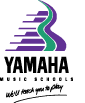 PFK/Trinity Exam Timetable28th March 2014Studio 1NameTimeGradeAmmaar Ashkraf09:00Piano INJenson Jon Rutter09:10Piano INAbi Hoi Yeo Lo09:20KB INIsabel Fletcher09:33KB INKishen Bimal Vyas09:46Piano 2Joel Danks09:57Piano 3Jahnvi patel10:09PFK 6Kyle Corbin10:34PFK 3Tea Break 10:52-11:07Tea Break 10:52-11:07Tea Break 10:52-11:07Uanna Ming11:07PFK 5Alicia Nightingale11:27PFK 1Anthony Paterson11:42Piano INReuben Pereira11:52KB INAnthony Paterson 12:05 KB 2Sarah Kanwar12:20PFK 3Lunch Break 12:38-13:38Lunch Break 12:38-13:38Lunch Break 12:38-13:38Jasmeet Heran13:38PFK 5Rajandeep Heran13:58PFK 5Rebeccah Wheeldon14:18Piano 3Charlie Phillips14:30PFK 5Amil Sinha14:50PFK 5Finish 15:10Finish 15:10Finish 15:10